Промежуточная аттестация по математике 8 класс   Цель: установить уровень достижения предметных и метапредметных результатов освоения основной образовательной программы за 8 класс.               Вид: промежуточная аттестацияПредусмотрена оценка сформированности следующих УУД.Личностные действия: личностное, профессиональное, жизненное самоопределение.Регулятивные действия: планирование, контроль и коррекция, саморегуляция.Общеучебные универсальные учебные действия: поиск и выделение необходимой     информации,      структурирование      знаний,      осознанное и произвольное построение речевого высказывания в письменной форме, выбор наиболее эффективных способов решения задач в зависимости от конкретных условий, рефлексия способов и условий действия, контроль и оценка процесса и результатов деятельности, моделирование, преобразование модели.Логические универсальные действия: анализ объектов в целях выделения признаков; синтез, в том числе выведение следствий; установление причинно-следственных связей; построение логической цепи рассуждений; доказательство.Коммуникативные   действия:    умение    с    достаточной    полнотой и точностью выражать свои мысли в соответствии с задачами и условиями коммуникации.Тексты заданий в вариантах ВПР в целом соответствуют формулировкам, принятым в учебниках, включённых в Федеральный перечень учебников, рекомендуемых Министерством просвещения РФ к использованию при реализации имеющих государственную аккредитацию образовательных программ основного общего образования.Структура варианта проверочной работыРабота содержит 19 заданий.В заданиях 1–3, 5, 7, 9–14 необходимо записать только ответ. В заданиях 4 и 8 нужно отметить точки на числовой прямой. В задании 6 требуется записать обоснованный ответ.В задании 16 требуется дать ответ в пункте 1 и схематично построить график в пункте 2.В заданиях 15, 17–19 требуется записать решение и ответ.Кодификаторы проверяемых элементов содержания и требований к уровню подготовки обучающихсяВ табл. 1 приведён кодификатор проверяемых элементов содержания.Таблица 1В табл. 2 приведён кодификатор проверяемых требований к уровню подготовки.Таблица 2Распределение заданий проверочной работы по позициям кодифика- торовРаспределение заданий по позициям кодификаторов приведено в табл. 3.Таблица 3Распределение заданий проверочной работы по уровню сложностиРаспределение заданий по уровню сложности приведено в табл. 4.Таблица 4Типы заданий, сценарии выполнения заданийВ задании 1 проверяется владение понятиями «отрицательное число»,«обыкновенная дробь», «десятичная дробь», вычислительными навыками.В задании 2 проверяется умение решать линейные, квадратные уравнения, а также системы уравнений.В задании 3 проверяется умение решать задачи на части.В задании 4 проверяется знание свойств целых чисел и правил арифметических действий.Задание 5 проверяет владение понятиями «функция», «график функции», «способы задания функции».Задание 6 направлено на проверку умения извлекать и анализировать информацию, представленную в таблицах, на диаграммах, графиках.В задании 7 проверяются умения читать информацию, представленную в таблицах, на диаграммах, графиках и определять статистические характеристики данных.В задании 8 проверяется умение сравнивать действительные числа.В задании 9 проверяется умение выполнять преобразования буквенных дробно-рациональных выражений.Задание 10 направлено на проверку умения в простейших случаях оценивать вероятность события.Задание 11 проверяет умение решать текстовые задачи на проценты, в том числе задачи в несколько действий.Задания 12–15 и 17 проверяют умение оперировать свойствами геометрических фигур, а также знание геометрических фактов и умение применять их при решении практических задач.В задании 16 проверяются умения извлекать из текста необходимую информацию, представлять данные в виде диаграмм, графиков.Задание 18 направлено на проверку умения решать текстовые задачи на производительность, движение.Задание   19    является    заданием    высокого    уровня    сложности и направлено на проверку логического мышления, умения проводить математические рассуждения.Система оценивания выполнения отдельных заданий и проверочной работы в целомПравильное решение каждого из заданий 1–5, 7, 9–14, 17 оценивается 1 баллом. Задание считается выполненным верно, если ученик дал верный ответ: записал правильное число, правильную величину; изобразил правильный рисунок.Выполнение заданий 6, 8, 15, 16, 18, 19 оценивается от 0 до 2 баллов. Максимальный первичный балл — 25.Рекомендации по переводу первичных баллов в отметки по пятибалльной шкалеТаблица 5Продолжительность проверочной работыНа выполнение проверочной работы по математике дается 90 минут.Дополнительные материалы и оборудованиеДополнительные материалы и оборудование не требуются.Рекомендации по подготовке к проверочной работеСпециальная подготовка к проверочной работе не требуется.Демонстрационный вариант1. Найдите значение выражения 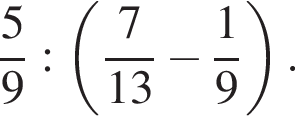 Ответ: 1,32. Решите уравнение 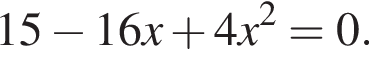 Если корней несколько, запишите их в ответ без пробелов и разделительных знаков в порядке возрастания.Ответ: 1,52,53. В школе открыты две спортивные секции: по волейболу и по футболу. Заниматься можно только в одной из них. Число школьников, занимающихся в секции по волейболу, относится к числу школьников, занимающихся в секции по футболу, как 3 : 4. Сколько школьников занимаются в секции по волейболу, если всего в двух секциях занимаются 35 школьников?Ответ: 154. На координатной прямой отмечены числа 0, a и b. Отметьте на этой прямой какое-нибудь число x так, чтобы при этом выполнялись три условия:   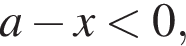 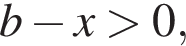 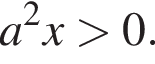 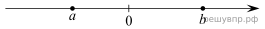 5. Найдите координаты точки пересечения прямой  с осью Oy.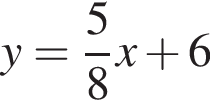 Ответ: (; ).Ответ: 0&66. Пассажиропоток  — это количество пассажиров, которых перевозит определённый вид транспорта за определённый промежуток времени (час, сутки, месяц, год). Пассажиропотоком называют также количество пассажиров, проходящих за определённый промежуток времени через транспортный узел (вокзал, аэропорт, автостанцию).Особенностью пассажиропотоков является их неравномерность и изменчивость: они зависят от времени, от направления и от других факторов. Изменение пассажиропотока в зависимости от месяца или времени года называется сезонностью пассажиропотока.На диаграмме показан пассажиропоток аэропорта Внуково (Москва) в 2019 году.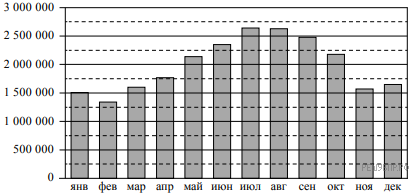 На сколько примерно человек снизился пассажиропоток в сентябре по сравнению с августом? Чем можно объяснить рост пассажиропотока во второй половине лета? Напишите несколько предложений, в которых обоснуйте своё мнение по этому вопросу.7. В таблице указано содержание витаминов (в миллиграммах) в 100 г овощей. Какое наименьшее количество граммов помидоров содержит не менее 1 мг витамина Е и 42 мг витамина С?Ответ: 3008. Отметьте на координатной прямой число 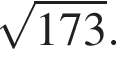 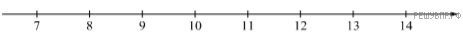 9. Найдите значение выражения  при 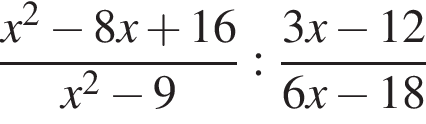 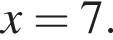 Ответ: 0,610. Вероятность того, что за год в гирлянде перегорит хотя бы одна лампочка, равна 0,96. Вероятность того, что перегорит больше трёх лампочек, равна 0,87. Найдите вероятность того, что за год перегорит не меньше одной, но не больше трёх лампочек.Ответ: 0,0911. Товар на распродаже уценили на 15%, а затем ещё на 20%. Сколько рублей стал стоить товар, если до распродажи он стоил 2200 рублей?Ответ: 149612.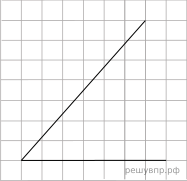 На клетчатой бумаге с размером клетки 1 × 1 изображён острый угол. Найдите тангенс этого угла.Ответ:Ответ: 7&613. В треугольнике ABC угол C равен 90°, АC  =  5,  Найдите длину стороны BC.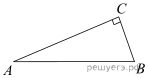 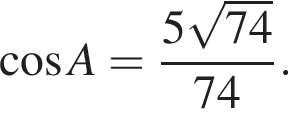 Ответ: 714. Выберите верные утверждения и запишите в ответе их номера.1)  Через любые две различные точки плоскости можно провести не более одной окружности.2)  Если при пересечении двух данных прямых третьей внутренние накрест лежащие углы равны, то данные прямые параллельны.3)  Все углы прямоугольника равны.Ответ: 23|3215. Квадратный лист бумаги ABCD согнули по линии EF так, что точка C попала на середину стороны AD (точка С1 на рисунке). Найдите длину отрезка DE, если длина стороны листа равна 20 см. Ответ дайте в сантиметрах. Запишите решение и ответ.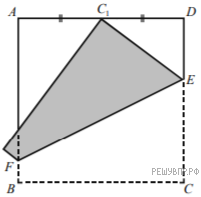 Ответ: 7,5 см.16. На диаграмме показаны изменения позиции в музыкальных чартах в жанре хип-хоп трёх исполнителей: Roddy Ricch, The Weeknd и Lil Baby. На горизонтальной оси отложены месяцы, а на вертикальной оси  — позиция. Рассмотрите диаграмму и прочтите сопровождающий текст.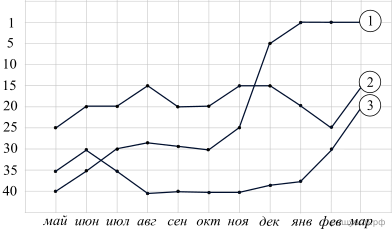 Lil Baby в конце февраля выпустил долгожданный альбом My Turn, в котором задействованы многие известные исполнители и продюсеры. На этом альбоме уникальное звучание и невероятные коллаборации. Благодаря этому релизу позиции исполнителя, который оставался долгое время неактивным по различным причинам, взлетели и продолжали расти. Через некоторое время рост прекратился, однако Lil Baby по-прежнему оставался высоко в чартах.Roddy Ricch, будучу молодым и многообещающим исполнителем, выпустил прорывной дебютный альбом в начале декабря, позволивший ему обойти не просто ветеранов и титанов индустрии хип-хоп, но и вовсе занять первую позицию в чартах благодаря невероятным экспериментам с битом, автотюном и звучанием.Исполнитель The Weeknd, удерживающий лидерские позиции в нише хип-хопа уже на протяжении долгих лет подряд, выпустил сингл к своему предстоящему альбому, который широкая публика и музыкальные критики восприняли на ура. Это позволило таланту укрепить позиции и даже подняться ещё выше.Исполнитель Travis Scott, являясь одним из самых популярных музыкантов и медийных личностей, всегда имел высокие позиции в чартах, долгое время он был выше в списках The Weeknd, однако в октябре опустился на 25 строчку, после чего никак не мог подняться выше. Тем не менее в феврале его старый сингл стал вновь популярен, благодаря чему исполнитель поднялся выше.1.  На основании прочитанного определите, какому исполнителю соответствует каждый из трёх графиков.2.  По имеющемуся описанию постройте схематично график, показывающий изменение позиции исполнителя Travis Scott.17. В параллелограмме ABCD биссектриса угла А, равного 60°, пересекает сторону ВС в точке М. Отрезки АМ и DM перпендикулярны. Найдите периметр параллелограмма, если AB  =  5. Запишите решение и ответ.Ответ: 30.18. Путь длиной 34 км первый велосипедист проезжает на 50 минут дольше второго. Найдите скорость второго велосипедиста, если известно, что она на 5 км/ч больше скорости первого. Ответ дайте в км/ч. Запишите решение и ответ.Ответ: 17 км/ч.19. Дети водят хоровод вокруг новогодней ёлки. Все девочки нарядились принцессами, а все мальчики  — мушкетёрами. Рядом с каждой принцессой обязательно есть хотя бы один мушкетёр. Какое наименьшее число мушкетёров может быть в хороводе, если всего детей 19? Свой ответ обоснуйте. Запишите решение и ответ.Ответ: 7.КодПроверяемые элементы содержания1Числа и вычисления2Алгебраические выражения3Уравнения4Функции5Координаты на прямой6Геометрия7Статистика и теория вероятностейКодПроверяемые требования к уровню подготовки1Выполнять вычисления и преобразования выражений2Решать задачи разных типов на производительность, покупки, движение3Решать уравнения, неравенства и их системы4Оперировать понятиями «функция», «график функции», «способы заданияфункции»; уметь строить график линейной функции5Оперировать понятиями геометрических фигур, применять геометрическиефакты для решения задач6.1Извлекать информацию, представленную в таблицах, на диаграммах, графиках6.2Иллюстрировать с помощью графика реальную зависимость или процесс по иххарактеристикам; строить диаграммы и графики на основе данных№ заданияУмения, виды дея- тельности (в соответ- ствиис ФГОС)Блоки ПООП ООО: выпускник научится / получит возмож- ность научитьсяУровень сложностиМаксимальный баллза выполнение заданияПримерное время выпол- нения зада- ния обучаю-щимся (в ми- нутах)1Развитие представле- ний о числе и число- вых системах от натуральных до дей- ствительных чиселОперировать на базо- вом уровне понятиями«обыкновенная дробь»,	«смешанное число»,	«десятичная дробь»Б122Овладение приёмами решения уравнений, систем уравненийОперировать на базо- вом уровне понятиями«уравнение», «корень уравнения»; решать линейные и квадрат- ные уравнения / ре-Б12шать квадратные уравнения и уравне- ния, сводимые к ним с помощью тожде-ственных преобразо- ваний3Развитие умений применять изученные понятия, результаты, методы для задач практического харак- тера и задач из смеж-ных дисциплинСоставлять числовые выражения при реше- нии практических за- дачБ134Развитие представле- ний о числе и число- вых системах от натуральных до дей-ствительных чиселЗнать свойства чисел и арифметических действийБ135Овладение системой функциональных по- нятий, развитие уме- ния	использовать функционально- графические	пред-ставленияСтроить график ли- нейной функцииБ136Развитие умения применять изученные понятия, результаты, методы для задач практического харак- тера и задач из смеж- ных дисциплин, уме- ния извлекать ин- формацию, представ- ленную в таблицах, на диаграммах, гра- фикахЧитать информацию, представленную в ви- де таблицы, диаграм- мы, графика; исполь- зовать графики реаль- ных процессов и зави- симостей для опреде- ления их свойств / из- влекать, интерпре- тировать информа- цию, представленную в таблицах и на диа- граммах, отражаю- щую свойства и ха- рактеристики реаль- ных процессов и явле-нийП267Умения извлекать информацию, пред- ставленную в табли- цах, на диаграммах, графиках, описывать и анализировать мас- сивы данных с по- мощью подходящих статистических ха-рактеристикЧитать информацию, представленную в ви- де таблицы, диаграм- мы, графикаБ158Развитие представле- ний о числе и число- вых системах от натуральных до дей- ствительных чиселОценивать значение квадратного корня из положительного чис- ла / знать геометри- ческую интерпрета- цию целых, рацио- нальных, действи-тельных чиселП259Овладение символь- ным языком алгебрыВыполнять неслож- ные преобразования дробно-линейных вы- ражений, использо- вать формулы сокра-щённого умноженияБ1310Формирование пред- ставлений о про- стейших вероятност- ных моделяхОценивать вероят- ность события в про- стейших случаях / оценивать вероят- ность реальных со- бытий   и   явлений   вразличных ситуацияхБ1411Умение применять изученные понятия, результаты, методы для решения задач практического харак- тера и задач из смеж- ных дисциплинРешать задачи на по- купки; находить про- цент от числа, число по проценту от него, процентное отноше- ние двух чисел, про- центное снижение или процентное повыше-ние величиныБ1412Овладение геометри- ческим языком, фор- мирование система- тических знаний о плоских фигурах и их свойствах, использо- вание геометриче- ских понятий и тео- ремОперировать на базо- вом уровне понятиями геометрических фи- гур, извлекать инфор- мацию о геометриче- ских фигурах, пред- ставленную на черте- жах в явном виде, применять для реше- ния задач геометриче-ские фактыБ1313Овладение геометри- ческим языком, фор- мирование система- тических знаний о плоских фигурах и их свойствах, использо- вание геометриче-ских понятий и тео- ремОперировать на базо- вом уровне понятиями геометрических фи- гур, применять для решения задач гео- метрические фактыБ1414Овладение геометри- ческим языком; фор- мирование система- тических знаний о плоских фигурах и ихсвойствах, использо- вание      геометриче-Оперировать на базо- вом уровне понятиями геометрических фи- гур, приводить при- меры и контрпримерыдля подтверждения высказыванийБ14ских понятий и тео- рем15Развитие умений мо- делировать реальные ситуации на языке геометрии, исследо- вать построенную модель с использова- нием геометрических понятий и теорем,аппарата алгебрыИспользовать свой- ства геометрических фигур для решения задач практического содержанияП2616Развитие умения ис- пользовать функцио- нально графические представления для описания реальных зависимостейПредставлять данные в виде таблиц, диа- грамм, графиков / ил- люстрировать с по- мощью графика ре- альную зависимость или процесс по их ха-рактеристикамП2817Овладение геометри- ческим языком, фор- мирование система- тических знаний о плоских фигурах и их свойствах, использо- вание геометриче- ских понятий и тео-ремОперировать на базо- вом уровне понятиями геометрических фигур/ применять геомет- рические факты для решения задач, в том числе предполагаю- щих несколько шагов решенияП1618Развитие умения применять изученные понятия, результаты, методы для решения задач практического характера, умений моделировать реаль- ные ситуации на язы- ке алгебры, исследо- вать построенные модели с использо- ванием аппарата ал- гебрыРешать задачи разных типов (на производи- тельность, движение)/    решать    простые и сложные задачи разных типов, выби- рать соответствую- щие уравнения или системы уравнений для составления ма- тематической модели заданной реальной ситуации или при- кладной задачи, вы- полнять оценку прав-доподобия результа- товП2819Развитие умений точно и грамотно вы- ражать свои мысли с применением мате- матической термино- логии и символики, проводить классифи-кации,       логическиеРешать простые и сложные задачи раз- ных типов, а также задачи повышенной трудностиВ210обоснования, доказа- тельстваВсего заданий — 19, из них Б — 12, П — 6, В — 1.Время выполнения проверочной работы — 90 минут. Максимальный первичный балл — 25.Всего заданий — 19, из них Б — 12, П — 6, В — 1.Время выполнения проверочной работы — 90 минут. Максимальный первичный балл — 25.Всего заданий — 19, из них Б — 12, П — 6, В — 1.Время выполнения проверочной работы — 90 минут. Максимальный первичный балл — 25.Всего заданий — 19, из них Б — 12, П — 6, В — 1.Время выполнения проверочной работы — 90 минут. Максимальный первичный балл — 25.Всего заданий — 19, из них Б — 12, П — 6, В — 1.Время выполнения проверочной работы — 90 минут. Максимальный первичный балл — 25.Всего заданий — 19, из них Б — 12, П — 6, В — 1.Время выполнения проверочной работы — 90 минут. Максимальный первичный балл — 25.№Уровень сложностиКоличество заданийМакси- мальный первичный баллПроцент от макси- мального первично- го балла1Базовый1212482Повышенный611443Высокий128Итого1925100Отметка по пятибалльной шкале«2»«3»«4»«5»Первичные баллы0–56–1213–2021–25ФруктыВитамины
(мг на 100 г)Витамины
(мг на 100 г)Витамины
(мг на 100 г)Витамины
(мг на 100 г)ФруктыCAEB6Морковь68350,50,14Помидоры14420,50,08Тыква94261,060,06